Publicado en Barcelona el 01/02/2013 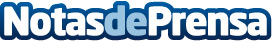 Geocomunicacion.com se convierte en Media Partener de OMExpo Madrid 2013Geocomunicacion.com, web desarrollada en paralelos a SOCIALetic.com, y su sociedad administradora firma un acuerdo con Easy Fairs y se convierte en Media Partner del evento de marketing digial más importante de España; la OMExpo Madrid, que este 2013 se celebrará los días 24 y 25 de abril junto a la Expo E-CommerceDatos de contacto:Geocomunicacion.comGeocomunicacion.com , la nueva platafforma de información y eventos de SOCIALetic.com902.877.657Nota de prensa publicada en: https://www.notasdeprensa.es/geocomunicacioncom-se-convierte-en-media-partener-de-omexpo-madrid-2013 Categorias: Marketing http://www.notasdeprensa.es